April 25, 2016Dear Band Director: Welcome to Nederland High School for the 5A-6A High School UIL Concert and Sight Reading Contest. The contest will be held in the auditorium, band hall, and choir room. The warm-up room will be in the band hall, the performance will be in the auditorium, and sightreading will take place in the choir room. The contest office will be in the auditorium lobby. Please park your buses and equipment vans in the area behind the auditorium (refer to map on pg. 2 of this letter). Percussion equipment will be unloaded behind the auditorium at the loading dock.  You may also unload your instrument truck at the loading dock, but it will then be necessary for you to immediately move your equipment truck to the parking area. There will be NO concession stand. Please do not let your students go to any other area of our school; we are having class on these days. Percussion equipment available on stage will include five timpani, bass drum, and chimes. If you need additional equipment, please contact me in advance. Please bring your own mallets. The sight-reading room will be equipped with four timpani, bass drum, and xylophone.   There will be NO percussion equipment in the warm-up room.We look forward to having you on our campus for this contest. If there is anything that we can do to be of assistance, please do not hesitate to call at 726-2226. Sincerely, Greg Rose Director of Music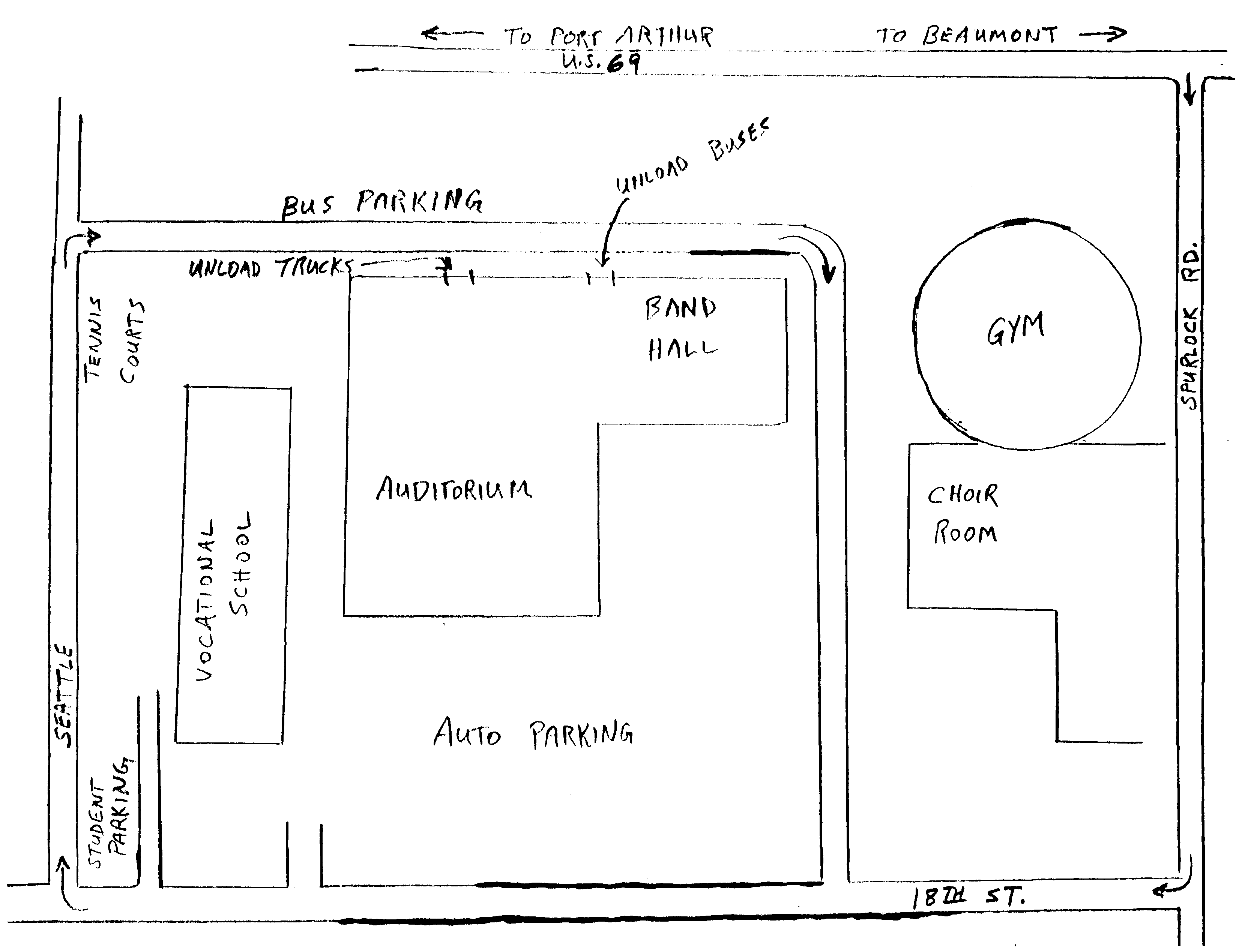 